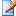 BORNERESADRIEN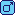 19944434303 U (2015)15 (2015)2015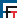 LEBOTFabien19765759298 F (2015)15 (2015)2015AVENEL MÉRYTheophane19984549039 G (2015)15/1 (2015)2014BONNEVILLECorentin19933811323 S (2015)15/1 (2015)2014LEVACHERBertrand19815889862 Y (2015)15/1 (2015)2015FRIEDMANNMathis20009745664 M (2015)15/2 (2015)2015HOMBOURGERETIENNE19902289849 R (2015)15/3 (2015)2015BOUKARAÏJulien19998394086 F (2015)15/4 (2015)2015CLEMENTRomain19735753187 N (2015)15/4 (2015)2015FRIEDMANNLeo19953811268 G (2015)15/4 (2015)2015LEGUILLONFranck19775074407 J (2015)15/4 (2015)2015CLÉMENTLucas20000366321 Z (2015)15/5 (2015)2015HENNETIERJean baptiste20003970107 H (2015)15/5 (2015)2015PETITPASQuentin20025002058 U (2015)15/5 (2015)2015ROYMatteo20008379426 W (2015)15/5 (2015)2015VANDIERENDONCKChristophe19840989302 C (2015)15/5 (2015)2014BONOJean Charles19636371703 N (2015)30 (2015)2015MOLLOTBernard19453810128 T (2015)30 (2015)2015BOURONValentin19908537495 K (2015)30/1 (2015)2014MUNERETSebastien19745036690 M (2015)30/1 (2015)2015PLASMANSArthur20007866766 G (2015)30/1 (2015)2015RIVOALMichel19641711111 C (2015)30/1 (2015)2015BOULOCPhilippe19572591001 E (2015)30/2 (2015)2015CAUManuel19911310433 H (2015)30/2 (2015)2015LOPESChristian19759456683 C (2015)30/2 (2015)2015PEROTLouis19691717970 H (2015)30/2 (2015)2015AVENENGO BONELLOFranck19813986291 Z (2015)30/3 (2015)2015BODOTAurelien19794105303 K (2015)30/3 (2015)2015BOURJOTMaxence20007866758 Y (2015)30/3 (2015)2015KERIVELErwan19845725620 Z (2015)30/3 (2015)2015LOLIVRETRobert19448792490 D (2015)30/3 (2015)2015MERCIERJacques19501185280 X (2015)30/3 (2015)2015RENAISRodolphe19720653025 J (2015)30/3 (2015)2015VINCENTDamien19813103189 F (2015)30/3 (2015)2015BOURJOTGrégoire20010811914 P (2015)30/4 (2015)2015COFFYMiguel19685684362 D (2015)30/4 (2015)2015FRIEDMANNNoe20032418603 R (2015)30/4 (2015)2015LEROYEnzo20024557123 U (2015)30/4 (2015)2015LLEDOMaxime20039295266 Z (2015)30/4 (2015)2015DUCREUXAnderson20000466420 C (2015)30/5 (2015)2015HOTINHugo20030243327 K (2015)30/5 (2015)2015JOLLANTClément20009329691 T (2015)30/5 (2015)2015LE GRIX DE LA SALLEJoffrey20018394264 Z (2015)30/5 (2015)2015LECLERCNICOLAS20035905283 K (2015)30/5 (2015)2015LEFRANCQMaxence20036965846 W (2015)30/5 (2015)2015ROYLouison20037866618 W (2015)30/5 (2015)2015DEBBAGHSami20009294662 T (2015)40 (2015)2015GIBIERAxel20000488621 J (2015)40 (2015)2015HEURTAUTAlexandre19997852301 J (2015)40 (2015)2015PATYSPASCAL19655905486 F (2015)40 (2015)2015